附件5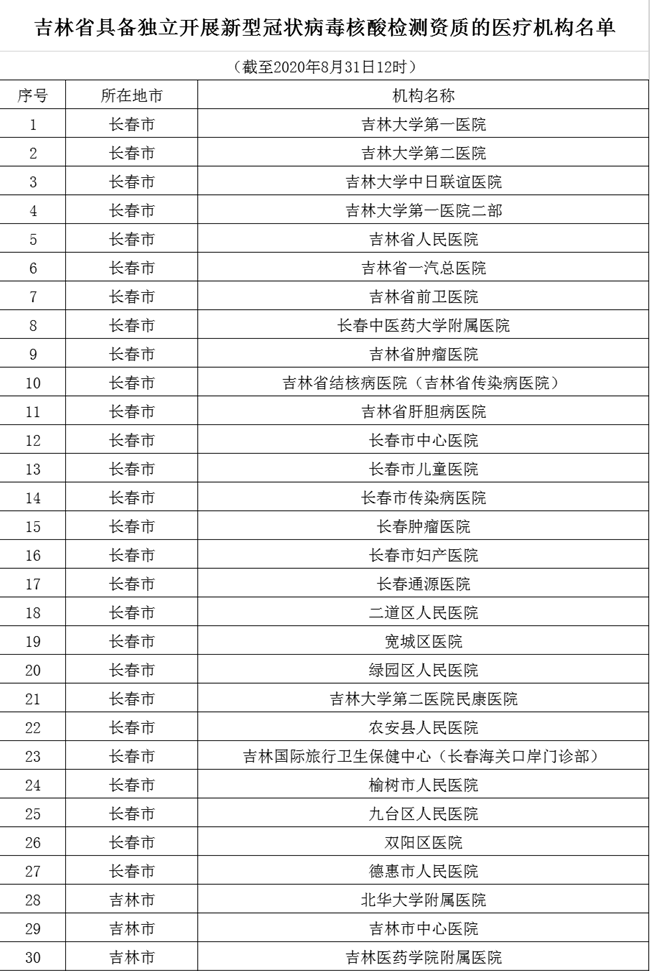 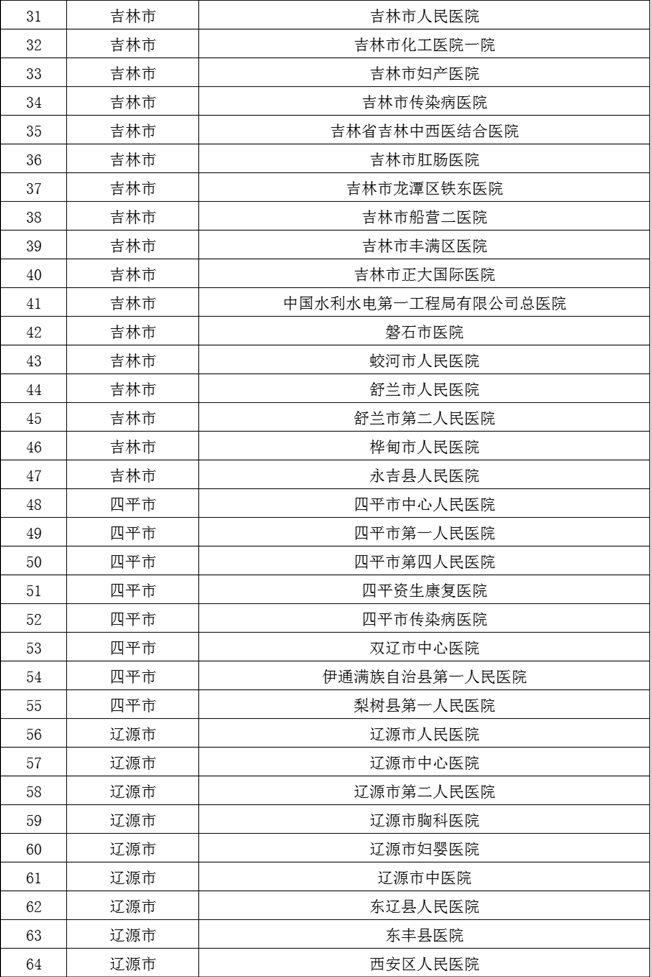 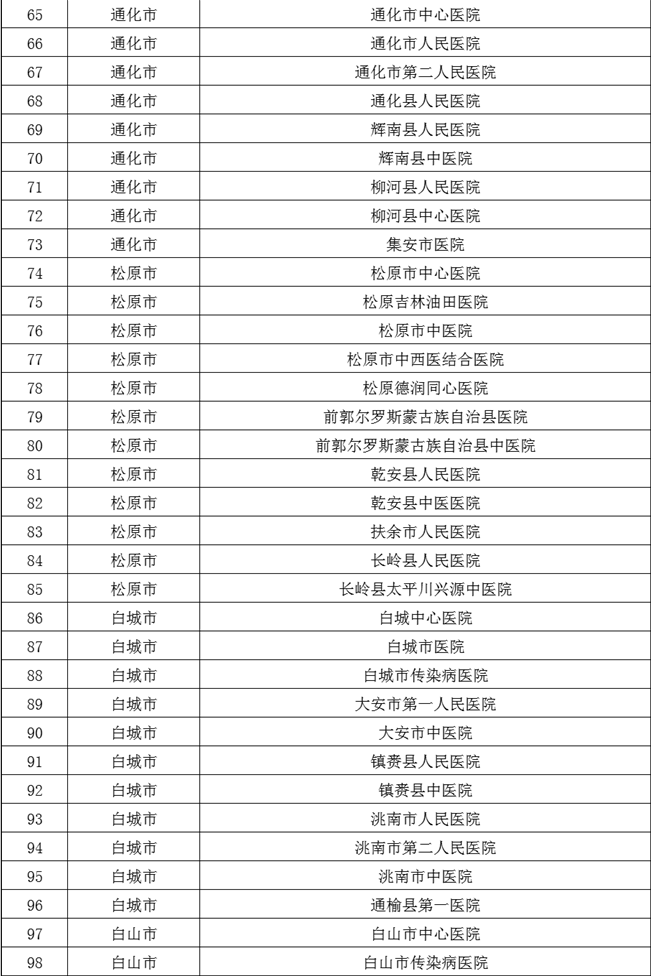 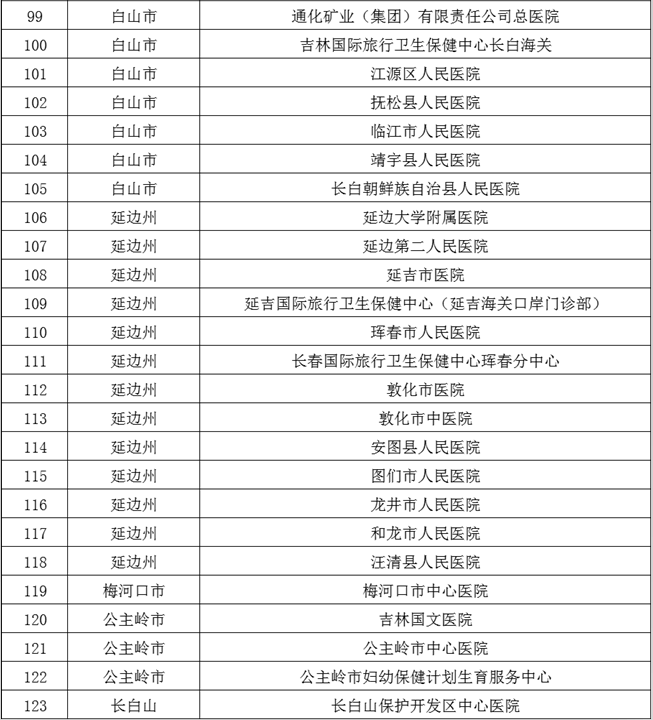 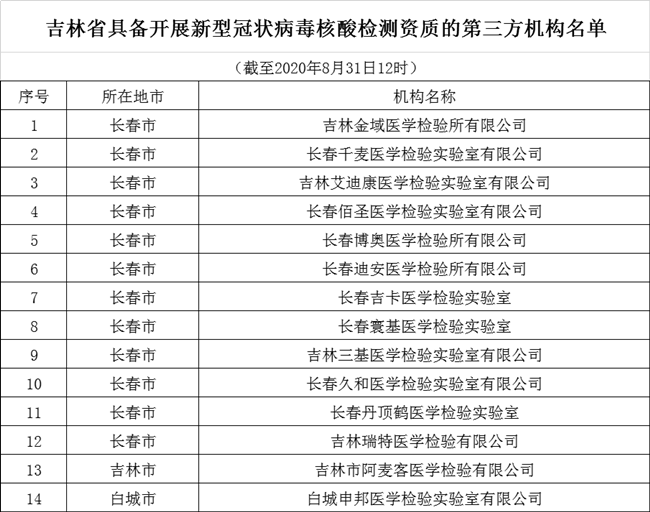 